Announcements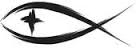 Meetings & EventsTuesday, January 10th															Trustees 7pmWednesday, January 11th														Elders 7pmWednesday, January 25th														Council 7pmSunday, January 29th																Installation of OfficersPLEASE LEAVE ATTENDANCE SHEETS	Please remember to fill out the attendance sheet you will find in your bulletin and leave it on the pew when you leave today.  Even if you don’t use the attendance sheet, please leave it on the pew and the elders will collect them after the service.  The blank sheets will be reused.2023 CALENDARS AVAILABLE	If you are in need of a calendar for 2023, please help yourself to one (or more) on the ledge by the door.2023 OFFERING ENVELOPES	Your offering envelopes for 2023 are on the ledge by the mailboxes in the narthex.  Please pick yours up today.PORTALS OF PRAYER	You will find the new quarterly Portals of Prayer devotional booklets on the ledge by the door.  Help yourself to whatever size works best for you.POINSETTIA PICK UP	It was wonderful to have all the poinsettias for the Christmas holiday, but now it’s time to take them home.  Each poinsettia has a stake indicating who purchased it.  Please check the poinsettias and take yours home today.INSTALLATION OF OFFICERS	We will be holding our Installation of Officers and Board Members on Sunday, January 29th during our worship service.  If you are a current or newly elected officer or board member, please walk up to the chancel rail when Pastor directs and receive the blessing for your willingness to serve in the church.SUNDAY MORNING BIBLE STUDY	We will begin a new Sunday morning Bible study on the Book of Judges today beginning at 9:30am.  Please join us for this time of fellowship and study.2022 ANNUAL REPORT	It’s time once again to publish the Annual Report.  If you are a board chairman, please try to get these to the church office by Monday, January 30th.  A reminder that these reports need only be a summary of board activities for 2022.  Thanks for your assistance and timeliness.JOBS AT LITTLE EDEN CAMP	Little Eden Camp in Onekama has a number of job positions open and are looking for help.  They are in need of a part-time office manager, a full-time food service director and a full-time guest services manager.  If you are interested, please contact the camp at 231-889-4292 or visit www.littleeden.org.SERVING THIS MONTH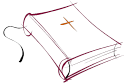 Greeters: Rodney & Jerilyn SchimkeAltar Guild: Rodney & Jerilyn SchimkeSERVING TODAY						SERVING NEXT WEEK 1/15/2023Pastor:  Rev. Jacob Sherry				Pastor:  Rev. Jacob SherryElder:  Dave Johnson						Elder:  Dave JohnsonAccomp:  William Bankstahl				Accomp:  William BankstahlAcolyte:  Aleah Blackmore				Acolyte:  Anna BradfordReader:  Diane Hanson					Reader:  PastorATTENDANCE: 1/1/2023WORSHIP: 50						BIBLE STUDY: 0FIRST FRUITS TRACKER WEEK ENDING:  1/1/2023Offering Receipts:		$0,000.00			YTD Budget Receipts:	$0,000.00Weekly Budget Needs:	$2,954.57			YTD Budget Needs:		$2,954.57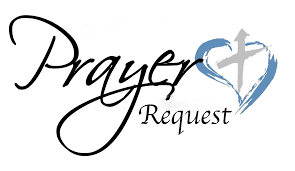 Special PrayersBill Bankstahl								Rita Merkey							Phyllis SchramskiMcAnn Bradford							Jim Poellet								Terri VertalkaAmelia Hosler								Shirley Poellet							Karen VoigtJoan Malmgren							Steve Schimke							Sheldon Voigt	Prayers for Our MilitaryAndrew Burch, Jr., grandson of John & Loree Sprawka.Mark Granzotto with U.S. Navy in Bahrain, grandson of Rita MerkeyCarol Sprawka, daughter-in-law of John & Loree SprawkaDerek Sprawka, grandson of John & Loree SprawkaAlyssa & Trevor Eisenlohr siblings both with the U.S. Navy, friends of Janette & Fred MayIan Nelson, nephew of Jack and Pebbla NelsonTyge Nelson & family, nephew of Jack and Pebbla NelsonCapt. Tim Brandt at Madigan Medical Center, Fort Lewis, WA, son of Bruce & Debbie BrandtIf you wish to add someone’s name, please call or e-mail the church office.